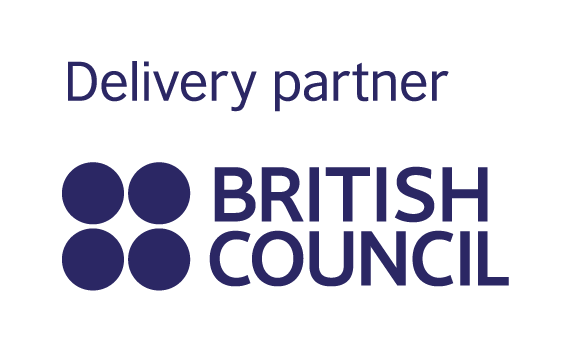 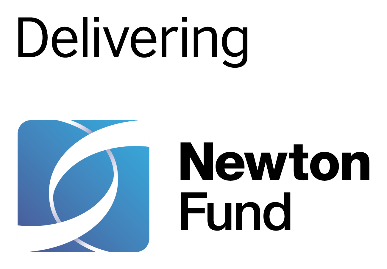 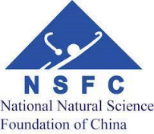 UK-China Researcher Link WorkshopTitle: Rethinking Healthy City in the post-COVID19 Era: Exposure, Mobility and InequalityDates and venue:  1-5 November 2021, OnlineUK Principal Applicant: Dr Jianquan Cheng, Manchester Metropolitan University Partner Country Principal Applicant: Prof Suhong Zhou, Sun Yat-sen University Discipline: Geography, Planning, GIS, Environment, Public Health, SociologyThe programme, Newton Fund Researcher Links provides opportunities for early career researchers from the UK and internationally to interact, learn from each other and explore opportunities for building long-lasting research collaborations. As part of this programme, we are now recruiting early career researchers to participate in the above workshop. The workshop will provide a unique opportunity for sharing research expertise and networking. During the workshops early career researchers will have the opportunity to present their research in the form of short oral presentation and discuss this with established researchers from the UK and China. There will be a focus on building up links for future collaborations and participants selected on the basis of their research potential and ability to build longer term links. The Newton Fund and National Science Foundation of China will cover the costs related to the participation to the workshop; however participants will be responsible for making all the necessary arrangements. The British Council accepts no responsibility for any problems which may occur or any other issues participants might experience. Application and DeadlineThe full application below must be completed and submitted by 30 October 2021 to J.Cheng@mmu.ac.uk.Eligibility Criteria - Applications must be submitted using the Researcher Links application form - Application must be submitted before the above deadline - Participants must be Early Career Researchers:     Early Career Researchers are defined as holding a PhD (or having equivalent research   experience) and having up to 10 years post-PhD research experience. They are    equivalent to the ‘Recognised Researcher’ and sometimes ‘Experienced Researcher’ categories in the EU framework for researchers’ careers. They have academic expertise and interests in one of these areas: Environmental health, healthy planning and governance, health GIS, digital health, health/medical geography, sport geography, urban big data, and urban study.- Participants must have a research or academic position (a permanent post, research  contract, or fellowship etc) at a recognised research institution in the UK. - Please note that participants are expected to attend all sessions of the workshop. Quality Assessment - Experience and relevance of the applicant’s research area to the workshop - Motivation and contribution to the aims of the workshop - Description of the long-term impact expected through the participation in the workshop - Ability to disseminate workshop’s outcomes Notification of resultsApplicants will be notified by email prior to the workshop. Equal Opportunities Equal opportunities and diversity are at the heart of the British Council’s culturalrelations ambitions. While recognising that some research fields are dominated by oneparticular gender, efforts will be made to work towards an equal gender balance,promote diversity. Applicants will not be excluded on the basis of ethnicity, gender,religious belief, sexual orientation, or disability.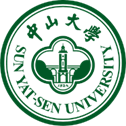 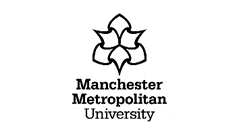 AcknowledgementThis work was supported by a Researcher Links grant, ID [2020-RLWK12-10144], under the Newton-China Fund partnership. The grant is funded by the UK Department for Business, Energy and Industrial Strategy and National Science Foundation of China and delivered by the British Council. For further information, please visit https://www.newton-gcrf.org/.Workshop Application FormThanks for your support!Dr Jianquan Cheng, J.Cheng@mmu.ac.ukApplicantApplicantName and titleGender (for statistical purposes. This will not affect choice of participants)Position and institutionPostal addressEmailPhone number1. Brief CV (academic career, publications, markers of esteem, and any other relevant information) – no more than ½ page of A42. Abstract - Please give a summary of your area of research3. Please describe your motivation for attending the workshop and how the workshop matches your professional development needs4. Please describe the expected impact of your participation on your personal and professional development, including your ability to work internationally5. Please indicate how you will disseminate the outcomes of the workshops and the new knowledge/skills you have acquired6. Workshops will take place in English as standard. Please indicate your ability to work and communicate in English (Note, translators may be provided if necessary)6. Workshops will take place in English as standard. Please indicate your ability to work and communicate in English (Note, translators may be provided if necessary)6. Workshops will take place in English as standard. Please indicate your ability to work and communicate in English (Note, translators may be provided if necessary)6. Workshops will take place in English as standard. Please indicate your ability to work and communicate in English (Note, translators may be provided if necessary)Native speaker Good Excellent Need support 7. Please use this space to give any additional information that you feel is relevant for the application.